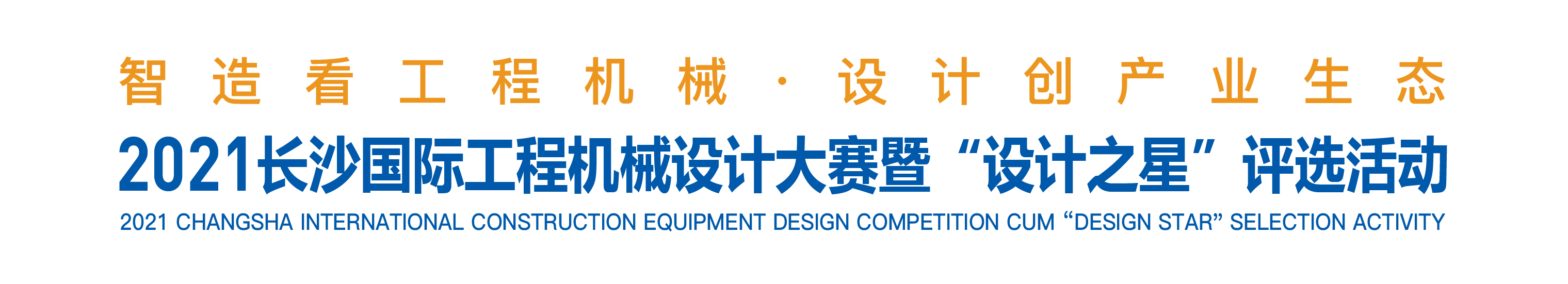 个人参赛报名表（线上组）团队参赛报名表（线上组）参赛者信息参赛者信息参赛者信息参赛者信息参赛者信息参赛者信息参赛者信息参赛者信息参赛者信息姓  名性别年龄民族1、电子文档，须插入彩色2寸免冠近照1张（jpg格式，<50kb）。2、打印文件，须粘贴蓝底2寸免冠近照1张。职  业身份证号码身份证号码1、电子文档，须插入彩色2寸免冠近照1张（jpg格式，<50kb）。2、打印文件，须粘贴蓝底2寸免冠近照1张。教育程度手机号码手机号码1、电子文档，须插入彩色2寸免冠近照1张（jpg格式，<50kb）。2、打印文件，须粘贴蓝底2寸免冠近照1张。所学专业联系邮箱联系邮箱1、电子文档，须插入彩色2寸免冠近照1张（jpg格式，<50kb）。2、打印文件，须粘贴蓝底2寸免冠近照1张。毕业院校1、电子文档，须插入彩色2寸免冠近照1张（jpg格式，<50kb）。2、打印文件，须粘贴蓝底2寸免冠近照1张。所在单位1、电子文档，须插入彩色2寸免冠近照1张（jpg格式，<50kb）。2、打印文件，须粘贴蓝底2寸免冠近照1张。联系地址参赛作品信息参赛作品信息参赛作品信息参赛作品信息参赛作品信息参赛作品信息参赛作品信息参赛作品信息参赛作品信息所选命题构思概述注意事项：1、本人已认真阅读参赛手册并自愿报名，愿遵守并接受大赛各项规则、规定及后期有可能发生的变化和补充。2、本人承诺参赛作品为本人原创，若出现关于本人参赛作品的知识产权纠纷，其法律责任由本人负责，与大赛组委会无关。3、本人参赛作品的知识产权归本人所有，大赛组委会有权在宣传推广、寻求赞助等与比赛有关的活动中，使用本人的个人资料、肖像和参赛作品。4、本人应将此报名表、一寸照片、身份证正反面照片提交至大赛组委会指定邮箱（changshagysj@163.com），大赛组委会将进行资格认证。                  参赛代表签字:          填表时间：    年     月     日注意事项：1、本人已认真阅读参赛手册并自愿报名，愿遵守并接受大赛各项规则、规定及后期有可能发生的变化和补充。2、本人承诺参赛作品为本人原创，若出现关于本人参赛作品的知识产权纠纷，其法律责任由本人负责，与大赛组委会无关。3、本人参赛作品的知识产权归本人所有，大赛组委会有权在宣传推广、寻求赞助等与比赛有关的活动中，使用本人的个人资料、肖像和参赛作品。4、本人应将此报名表、一寸照片、身份证正反面照片提交至大赛组委会指定邮箱（changshagysj@163.com），大赛组委会将进行资格认证。                  参赛代表签字:          填表时间：    年     月     日注意事项：1、本人已认真阅读参赛手册并自愿报名，愿遵守并接受大赛各项规则、规定及后期有可能发生的变化和补充。2、本人承诺参赛作品为本人原创，若出现关于本人参赛作品的知识产权纠纷，其法律责任由本人负责，与大赛组委会无关。3、本人参赛作品的知识产权归本人所有，大赛组委会有权在宣传推广、寻求赞助等与比赛有关的活动中，使用本人的个人资料、肖像和参赛作品。4、本人应将此报名表、一寸照片、身份证正反面照片提交至大赛组委会指定邮箱（changshagysj@163.com），大赛组委会将进行资格认证。                  参赛代表签字:          填表时间：    年     月     日注意事项：1、本人已认真阅读参赛手册并自愿报名，愿遵守并接受大赛各项规则、规定及后期有可能发生的变化和补充。2、本人承诺参赛作品为本人原创，若出现关于本人参赛作品的知识产权纠纷，其法律责任由本人负责，与大赛组委会无关。3、本人参赛作品的知识产权归本人所有，大赛组委会有权在宣传推广、寻求赞助等与比赛有关的活动中，使用本人的个人资料、肖像和参赛作品。4、本人应将此报名表、一寸照片、身份证正反面照片提交至大赛组委会指定邮箱（changshagysj@163.com），大赛组委会将进行资格认证。                  参赛代表签字:          填表时间：    年     月     日注意事项：1、本人已认真阅读参赛手册并自愿报名，愿遵守并接受大赛各项规则、规定及后期有可能发生的变化和补充。2、本人承诺参赛作品为本人原创，若出现关于本人参赛作品的知识产权纠纷，其法律责任由本人负责，与大赛组委会无关。3、本人参赛作品的知识产权归本人所有，大赛组委会有权在宣传推广、寻求赞助等与比赛有关的活动中，使用本人的个人资料、肖像和参赛作品。4、本人应将此报名表、一寸照片、身份证正反面照片提交至大赛组委会指定邮箱（changshagysj@163.com），大赛组委会将进行资格认证。                  参赛代表签字:          填表时间：    年     月     日注意事项：1、本人已认真阅读参赛手册并自愿报名，愿遵守并接受大赛各项规则、规定及后期有可能发生的变化和补充。2、本人承诺参赛作品为本人原创，若出现关于本人参赛作品的知识产权纠纷，其法律责任由本人负责，与大赛组委会无关。3、本人参赛作品的知识产权归本人所有，大赛组委会有权在宣传推广、寻求赞助等与比赛有关的活动中，使用本人的个人资料、肖像和参赛作品。4、本人应将此报名表、一寸照片、身份证正反面照片提交至大赛组委会指定邮箱（changshagysj@163.com），大赛组委会将进行资格认证。                  参赛代表签字:          填表时间：    年     月     日注意事项：1、本人已认真阅读参赛手册并自愿报名，愿遵守并接受大赛各项规则、规定及后期有可能发生的变化和补充。2、本人承诺参赛作品为本人原创，若出现关于本人参赛作品的知识产权纠纷，其法律责任由本人负责，与大赛组委会无关。3、本人参赛作品的知识产权归本人所有，大赛组委会有权在宣传推广、寻求赞助等与比赛有关的活动中，使用本人的个人资料、肖像和参赛作品。4、本人应将此报名表、一寸照片、身份证正反面照片提交至大赛组委会指定邮箱（changshagysj@163.com），大赛组委会将进行资格认证。                  参赛代表签字:          填表时间：    年     月     日注意事项：1、本人已认真阅读参赛手册并自愿报名，愿遵守并接受大赛各项规则、规定及后期有可能发生的变化和补充。2、本人承诺参赛作品为本人原创，若出现关于本人参赛作品的知识产权纠纷，其法律责任由本人负责，与大赛组委会无关。3、本人参赛作品的知识产权归本人所有，大赛组委会有权在宣传推广、寻求赞助等与比赛有关的活动中，使用本人的个人资料、肖像和参赛作品。4、本人应将此报名表、一寸照片、身份证正反面照片提交至大赛组委会指定邮箱（changshagysj@163.com），大赛组委会将进行资格认证。                  参赛代表签字:          填表时间：    年     月     日注意事项：1、本人已认真阅读参赛手册并自愿报名，愿遵守并接受大赛各项规则、规定及后期有可能发生的变化和补充。2、本人承诺参赛作品为本人原创，若出现关于本人参赛作品的知识产权纠纷，其法律责任由本人负责，与大赛组委会无关。3、本人参赛作品的知识产权归本人所有，大赛组委会有权在宣传推广、寻求赞助等与比赛有关的活动中，使用本人的个人资料、肖像和参赛作品。4、本人应将此报名表、一寸照片、身份证正反面照片提交至大赛组委会指定邮箱（changshagysj@163.com），大赛组委会将进行资格认证。                  参赛代表签字:          填表时间：    年     月     日参赛者信息参赛者信息参赛者信息参赛者信息参赛者信息参赛者信息参赛者信息参赛者信息参赛者信息参赛者信息参赛者信息参赛者信息参赛者信息主创设计姓  名性别性别年龄民族电子文档，须插入彩色1寸免冠近照1张（jpg格式，<50kb）。职  业身份证号码身份证号码身份证号码身份证号码电子文档，须插入彩色1寸免冠近照1张（jpg格式，<50kb）。教育程度手机号码手机号码手机号码手机号码电子文档，须插入彩色1寸免冠近照1张（jpg格式，<50kb）。所学专业联系邮箱联系邮箱联系邮箱联系邮箱电子文档，须插入彩色1寸免冠近照1张（jpg格式，<50kb）。毕业院校电子文档，须插入彩色1寸免冠近照1张（jpg格式，<50kb）。所在单位电子文档，须插入彩色1寸免冠近照1张（jpg格式，<50kb）。联系地址成员姓名学历/学位学历/学位手机号码手机号码手机号码成员姓名学历/学位学历/学位手机号码手机号码手机号码成员姓名学历/学位学历/学位手机号码手机号码手机号码成员姓名学历/学位学历/学位手机号码手机号码手机号码参赛作品信息参赛作品信息参赛作品信息参赛作品信息参赛作品信息参赛作品信息参赛作品信息参赛作品信息参赛作品信息参赛作品信息参赛作品信息参赛作品信息参赛作品信息所选命题构思概述注意事项：1、本人已认真阅读参赛手册并自愿报名，愿遵守并接受大赛各项规则、规定及后期有可能发生的变化和补充。2、本人承诺参赛作品为本人原创，若出现关于本人参赛作品的知识产权纠纷，其法律责任由本人负责，与大赛组委会无关。3、本人参赛作品的知识产权归本人所有，大赛组委会有权在宣传推广、寻求赞助等与比赛有关的活动中，使用本人的个人资料、肖像和参赛作品。4、参赛团队应将报名表、参赛团队成员一寸照片、身份证正反面照片提交至大赛组委会指定邮箱（changshagysj@163.com），大赛组委会将进行资格认证。                      参赛代表签字:        填表时间：    年     月     日注意事项：1、本人已认真阅读参赛手册并自愿报名，愿遵守并接受大赛各项规则、规定及后期有可能发生的变化和补充。2、本人承诺参赛作品为本人原创，若出现关于本人参赛作品的知识产权纠纷，其法律责任由本人负责，与大赛组委会无关。3、本人参赛作品的知识产权归本人所有，大赛组委会有权在宣传推广、寻求赞助等与比赛有关的活动中，使用本人的个人资料、肖像和参赛作品。4、参赛团队应将报名表、参赛团队成员一寸照片、身份证正反面照片提交至大赛组委会指定邮箱（changshagysj@163.com），大赛组委会将进行资格认证。                      参赛代表签字:        填表时间：    年     月     日注意事项：1、本人已认真阅读参赛手册并自愿报名，愿遵守并接受大赛各项规则、规定及后期有可能发生的变化和补充。2、本人承诺参赛作品为本人原创，若出现关于本人参赛作品的知识产权纠纷，其法律责任由本人负责，与大赛组委会无关。3、本人参赛作品的知识产权归本人所有，大赛组委会有权在宣传推广、寻求赞助等与比赛有关的活动中，使用本人的个人资料、肖像和参赛作品。4、参赛团队应将报名表、参赛团队成员一寸照片、身份证正反面照片提交至大赛组委会指定邮箱（changshagysj@163.com），大赛组委会将进行资格认证。                      参赛代表签字:        填表时间：    年     月     日注意事项：1、本人已认真阅读参赛手册并自愿报名，愿遵守并接受大赛各项规则、规定及后期有可能发生的变化和补充。2、本人承诺参赛作品为本人原创，若出现关于本人参赛作品的知识产权纠纷，其法律责任由本人负责，与大赛组委会无关。3、本人参赛作品的知识产权归本人所有，大赛组委会有权在宣传推广、寻求赞助等与比赛有关的活动中，使用本人的个人资料、肖像和参赛作品。4、参赛团队应将报名表、参赛团队成员一寸照片、身份证正反面照片提交至大赛组委会指定邮箱（changshagysj@163.com），大赛组委会将进行资格认证。                      参赛代表签字:        填表时间：    年     月     日注意事项：1、本人已认真阅读参赛手册并自愿报名，愿遵守并接受大赛各项规则、规定及后期有可能发生的变化和补充。2、本人承诺参赛作品为本人原创，若出现关于本人参赛作品的知识产权纠纷，其法律责任由本人负责，与大赛组委会无关。3、本人参赛作品的知识产权归本人所有，大赛组委会有权在宣传推广、寻求赞助等与比赛有关的活动中，使用本人的个人资料、肖像和参赛作品。4、参赛团队应将报名表、参赛团队成员一寸照片、身份证正反面照片提交至大赛组委会指定邮箱（changshagysj@163.com），大赛组委会将进行资格认证。                      参赛代表签字:        填表时间：    年     月     日注意事项：1、本人已认真阅读参赛手册并自愿报名，愿遵守并接受大赛各项规则、规定及后期有可能发生的变化和补充。2、本人承诺参赛作品为本人原创，若出现关于本人参赛作品的知识产权纠纷，其法律责任由本人负责，与大赛组委会无关。3、本人参赛作品的知识产权归本人所有，大赛组委会有权在宣传推广、寻求赞助等与比赛有关的活动中，使用本人的个人资料、肖像和参赛作品。4、参赛团队应将报名表、参赛团队成员一寸照片、身份证正反面照片提交至大赛组委会指定邮箱（changshagysj@163.com），大赛组委会将进行资格认证。                      参赛代表签字:        填表时间：    年     月     日注意事项：1、本人已认真阅读参赛手册并自愿报名，愿遵守并接受大赛各项规则、规定及后期有可能发生的变化和补充。2、本人承诺参赛作品为本人原创，若出现关于本人参赛作品的知识产权纠纷，其法律责任由本人负责，与大赛组委会无关。3、本人参赛作品的知识产权归本人所有，大赛组委会有权在宣传推广、寻求赞助等与比赛有关的活动中，使用本人的个人资料、肖像和参赛作品。4、参赛团队应将报名表、参赛团队成员一寸照片、身份证正反面照片提交至大赛组委会指定邮箱（changshagysj@163.com），大赛组委会将进行资格认证。                      参赛代表签字:        填表时间：    年     月     日注意事项：1、本人已认真阅读参赛手册并自愿报名，愿遵守并接受大赛各项规则、规定及后期有可能发生的变化和补充。2、本人承诺参赛作品为本人原创，若出现关于本人参赛作品的知识产权纠纷，其法律责任由本人负责，与大赛组委会无关。3、本人参赛作品的知识产权归本人所有，大赛组委会有权在宣传推广、寻求赞助等与比赛有关的活动中，使用本人的个人资料、肖像和参赛作品。4、参赛团队应将报名表、参赛团队成员一寸照片、身份证正反面照片提交至大赛组委会指定邮箱（changshagysj@163.com），大赛组委会将进行资格认证。                      参赛代表签字:        填表时间：    年     月     日注意事项：1、本人已认真阅读参赛手册并自愿报名，愿遵守并接受大赛各项规则、规定及后期有可能发生的变化和补充。2、本人承诺参赛作品为本人原创，若出现关于本人参赛作品的知识产权纠纷，其法律责任由本人负责，与大赛组委会无关。3、本人参赛作品的知识产权归本人所有，大赛组委会有权在宣传推广、寻求赞助等与比赛有关的活动中，使用本人的个人资料、肖像和参赛作品。4、参赛团队应将报名表、参赛团队成员一寸照片、身份证正反面照片提交至大赛组委会指定邮箱（changshagysj@163.com），大赛组委会将进行资格认证。                      参赛代表签字:        填表时间：    年     月     日注意事项：1、本人已认真阅读参赛手册并自愿报名，愿遵守并接受大赛各项规则、规定及后期有可能发生的变化和补充。2、本人承诺参赛作品为本人原创，若出现关于本人参赛作品的知识产权纠纷，其法律责任由本人负责，与大赛组委会无关。3、本人参赛作品的知识产权归本人所有，大赛组委会有权在宣传推广、寻求赞助等与比赛有关的活动中，使用本人的个人资料、肖像和参赛作品。4、参赛团队应将报名表、参赛团队成员一寸照片、身份证正反面照片提交至大赛组委会指定邮箱（changshagysj@163.com），大赛组委会将进行资格认证。                      参赛代表签字:        填表时间：    年     月     日注意事项：1、本人已认真阅读参赛手册并自愿报名，愿遵守并接受大赛各项规则、规定及后期有可能发生的变化和补充。2、本人承诺参赛作品为本人原创，若出现关于本人参赛作品的知识产权纠纷，其法律责任由本人负责，与大赛组委会无关。3、本人参赛作品的知识产权归本人所有，大赛组委会有权在宣传推广、寻求赞助等与比赛有关的活动中，使用本人的个人资料、肖像和参赛作品。4、参赛团队应将报名表、参赛团队成员一寸照片、身份证正反面照片提交至大赛组委会指定邮箱（changshagysj@163.com），大赛组委会将进行资格认证。                      参赛代表签字:        填表时间：    年     月     日注意事项：1、本人已认真阅读参赛手册并自愿报名，愿遵守并接受大赛各项规则、规定及后期有可能发生的变化和补充。2、本人承诺参赛作品为本人原创，若出现关于本人参赛作品的知识产权纠纷，其法律责任由本人负责，与大赛组委会无关。3、本人参赛作品的知识产权归本人所有，大赛组委会有权在宣传推广、寻求赞助等与比赛有关的活动中，使用本人的个人资料、肖像和参赛作品。4、参赛团队应将报名表、参赛团队成员一寸照片、身份证正反面照片提交至大赛组委会指定邮箱（changshagysj@163.com），大赛组委会将进行资格认证。                      参赛代表签字:        填表时间：    年     月     日注意事项：1、本人已认真阅读参赛手册并自愿报名，愿遵守并接受大赛各项规则、规定及后期有可能发生的变化和补充。2、本人承诺参赛作品为本人原创，若出现关于本人参赛作品的知识产权纠纷，其法律责任由本人负责，与大赛组委会无关。3、本人参赛作品的知识产权归本人所有，大赛组委会有权在宣传推广、寻求赞助等与比赛有关的活动中，使用本人的个人资料、肖像和参赛作品。4、参赛团队应将报名表、参赛团队成员一寸照片、身份证正反面照片提交至大赛组委会指定邮箱（changshagysj@163.com），大赛组委会将进行资格认证。                      参赛代表签字:        填表时间：    年     月     日